2015 Mid South Flute Festival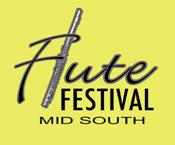 Hosted by the University of Alabama, Tuscaloosa, AlabamaMarch 27-28, 2015Guest Artist: Jean-Louis BeaumadierJEAN-LOUIS BEAUMADIER studied flute with Joseph Rampal at the Marseille Conservatory and continued his studies at the National Superior Conservatory in Paris under the stimulating teaching of Jean-Pierre Rampal. Following his studies, he performed as piccolo soloist with the National Orchestra of France for twelve years, during which time he performed under the batons of such renown conductors as Sergiù Celibidache, Leonard Bernstein, Lorin Maazel, Seiji Ozawa, Karl Böhm, Pierre Boulez, and others.  He has recorded twenty CDs and was the International Grand Prize Winner of the Charles Cros Academy for his disc "the golden age of piccolo" featuring works of Eugène DAMARE (1840-1919) (Calliope Records 9869 Harmonia-Mundi). In regards to this recording, Aurèle Nicolet has written, "Beaumadier 's record is marvelous in sound, in technique, and above all in elegance and charm. It is a true delight!"Young Artist Competition (CD deadline November 15, 2014)College Masterclass Competition (CD deadline November 15, 2014)High School Soloist Competition (Applications open January 15, 2015)Proposals to Present (Application deadline October 15, 2015)Young Flutists Showcase (Applications open January 15, 2015)Solo & Ensemble (Register by March 16, 2015) Festival Flute Choirs (Register by March 16, 2015)Please visit www.midsouthflute.org for additional information about registration, competitions and events.